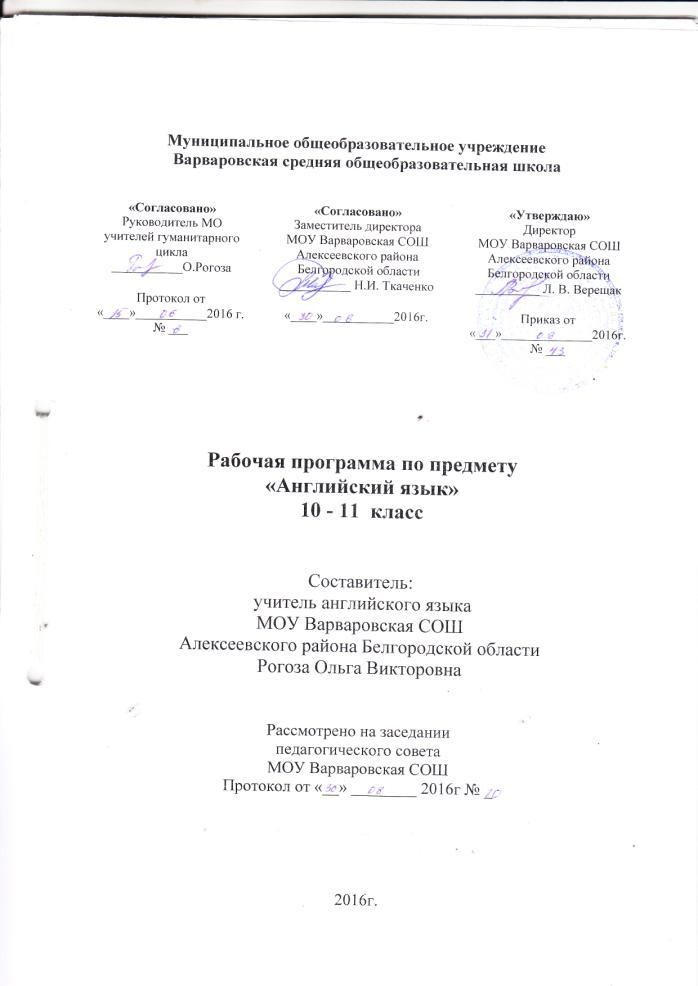                                                                 Пояснительная запискаДанная рабочая программа по учебному предмету «Английский язык» разработана для обучения  в 10-11 классах  МОУ Варваровской СОШв соответствии с Федеральным компонентом государственного стандарта основного общего образования, утвержденного приказом Минобразования России «Об утверждении федерального компонента государственных стандартов начального общего, основного общего и среднего (полного) общего образования» от 05.03.2004г. № 1089 и на основе авторской программы О.В.Афанасьева, И.В.Михеева, К.М.Баранова по английскому языку к УМК «Английский язык: «Rainbow English» для учащихся 10-11 классов общеобразовательных учреждений  (Москва:Дрофа, 2015).Иностранный язык (в том числе английский) входит в общеобразовательную область «Филология». Язык является важнейшим средством общения, без которого невозможно существование и развитие человеческого общества. Происходящие сегодня изменения в общественных отношениях, средствах коммуникации (использование новых информационных технологий) требуют повышения коммуникативной компетенции школьников, совершенствования их филологической подготовки. Все это повышает статус предмета «иностранный язык» как общеобразовательной учебной дисциплины. Основное назначение иностранного языка состоит в формировании коммуникативной компетенции, т.е. способности и готовности осуществлять иноязычное межличностное и межкультурное общение с носителями языка.Иностранный язык как учебный предмет характеризуется:-	межпредметностью (содержанием речи на иностранном языке могут быть сведения из разных областей знания, например, литературы, искусства, истории, географии, математики и др.);-	многоуровневостью (с одной стороны необходимо овладение различными языковыми средствами, соотносящимися с аспектами языка: лексическим, грамматическим, фонетическим, с другой - умениями в четырех видах речевой деятельности);-	полифункциональностью (может выступать как цель обучения и как средство приобретения сведений в самых различных областях знания).Являясь существенным элементом культуры народа – носителя данного языка и средством передачи ее другим, иностранный язык способствует формированию у школьников целостной картины мира. Владение иностранным языком повышает уровень гуманитарного образования школьников, способствует формированию личности и ее социальной адаптации к условиям постоянно меняющегося поликультурного, полиязычного мира.Учитывая выше сказанное, обучение английскому языку в средней школе должно обеспечивать преемственность с подготовкой учащихся в основной школе, и решать задачи, направленные на развитие познавательной деятельности, мыслительных процессов и речи школьников. К моменту окончания основной школы, учащиеся получают возможность достичь допорогового (A2 по общеевропейской шкале) уровня коммуникативного владения английским   языком при выполнении основных видов речевой деятельности (говорения, письма, чтения и аудирования), который дает им возможность продолжать языковое образование на старшей ступени в полной средней школе, используя иностранный язык как инструмент общения и познания.  В 8-9 классах учащиеся уже приобрели некоторый опыт выполнения иноязычных проектов, а также других видов работ творческого характера, который позволяет на старшей ступени выполнять иноязычные проекты межпредметной направленности и стимулирует их к интенcивному использованию иноязычных Интернет-ресурсов   для социокультурного освоения современного мира и социальной адаптации в нем. Степень сформированности речевых, учебно-познавательных и общекультурных умений у школьников в 10-11 классах на базовом уровне изучения английского языка создает реальные предпосылки для учета конкретных потребностей школьников в его использовании при изучении других школьных предметов, а также в   самообразовательных целях в интересующих их областях знаний и сферах человеческой деятельности (включая и их профессиональные ориентации, и намерения). В связи с этим возрастает важность межпредметных связей иностранного языка с другими школьными предметами.К завершению обучения в старшей школе на базовом уровне планируется достижение учащимися уровня, приближающегося к общеевропейскому пороговому уровню (В1) подготовки по английскому языку.   Цели и задачи обучения английскому языку Изучение в старшей школе иностранного языка   на базовом уровне направлено на достижение следующих целей:дальнейшее развитие иноязычной коммуникативной компетенции (речевой, языковой, социокультурной, компенсаторной, учебно-познавательной):речевая компетенция – совершенствование коммуникативных умений в четырех основных видах речевой деятельности (говорении, аудировании, чтении и письме); умений планировать свое речевое и неречевое поведение;языковая компетенция – систематизация ранее изученного материала; овладение новыми языковыми средствами в соответствии с отобранными темами и сферами общения: увеличение объема используемых лексических единиц; развитие навыков оперирования языковыми единицами в коммуникативных целях;социокультурная компетенция – увеличение объема знаний о социокультурной специфике страны/стран изучаемого языка, совершенствование умений строить свое речевое и неречевое поведение адекватно этой специфике, формирование умений выделять общее и специфическое в культуре родной страны и страны изучаемого языка;компенсаторная компетенция – дальнейшее развитие умений выходить из положения в условиях дефицита языковых средств при получении и передаче иноязычной информации;учебно-познавательная компетенция – развитие общих и специальных учебных умений, позволяющих совершенствовать учебную деятельность по овладению иностранным языком, удовлетворять с его помощью познавательные интересы в других областях знания.развитие и воспитание способности и готовности к самостоятельному и непрерывному изучению иностранного языка, дальнейшему самообразованию с его помощью, использованию иностранного языка в других областях знаний; способности к самооценке через наблюдение за собственной речью на родном и иностранном языках; личностному самоопределениюучащихся в отношении их будущей профессии; их социальная адаптация; формирование качеств гражданина и патриота.Принципы обучения английскому языкуПоскольку результатом обучения учащихся английскому языку является формирование у них умения и навыков пользования языком как средством общения, то ведущим принципом является принцип коммуникативной направленности.
Его основная функция состоит в создании всех условий коммуникации: мотивов, целей и задач общения. Коммуникативная направленность определяет отбор и организацию языкового материала, его ситуативную обусловленность, коммуникативную ценность как речевых, так и тренировочных упражнений, коммуникативную формулировку учебных задач, организацию и структуру урока. Этот принцип предполагает создание условий для речемыслительной активности учащихся в каждый момент обучения английскому языку.Основными принципами обучения учащихся в средней школе являются принципы когнитивной направленности учебного процесса, индивидуализации и дифференциации обучения, умение пользоваться современными технологиями для изучения иностранного языка, формирование учебно-исследовательских умений, осознанное понимание места и роли родного и иностранного языков в целостном поликультурном, полиязычном мире как средств общения, познания, самореализации и социальной адаптации. Развитие средствами учебного предмета таких качеств личности, как гражданственность, национальная идентичность, патриотизм, толерантное отношение к проявлениям иной культуры.Принцип учета индивидуальных возможностей и способностей школьников. Это, прежде всего, поддержка всех учащихся с использованием разноуровневого по трудности и объему представления предметного содержания через      систему заданий. Это открывает   широкие возможности для    вариативности образования, реализации     индивидуальных   образовательных программ, адекватных развитию ребенка. Каждый ученик получает возможность усвоить основной (базовый) программный материал, но в разные периоды обучения и с разной мерой помощи со стороны учителя и соучеников. Одновременно, группа наиболее подготовленных учащихся получает возможность овладеть более высокими (по сравнению с базовым) уровнями достижений.  Принцип прочности и наглядности реализуется через рассмотрения частного (конкретное наблюдение) к пониманию общего (постижение закономерности) и затем от общего (от постигнутой закономерности) к частному (к способу решения конкретной учебной или практической задачи). Основанием реализации принципа прочности является разноуровневый по глубине и трудности содержание учебных заданий. Это требование предполагает, прежде всего, продуманную систему повторения (неоднократное возвращение к пройденному материалу).  Принцип практической направленностипредусматривает формирование знаний, умений, навыков средствами всех предметов, способности их применять в условиях решения учебных задач и практической деятельности повседневной жизни, умений работать с разными источниками информации (учебник, рабочая тетрадь, словарь и другие источники информации);Принцип дифференциации в обучении предполагает создание условий освоения знаний оптимальным для каждого учащегося способом, темпом и объёмом, учет специфических позиций детей и взрослых в воспитательном процессе.Принцип коррекционной направленности предусматривает осуществление индивидуального подхода к обучающимся; предотвращение наступления утомления; использование методов, с помощью которых можно максимально активизировать познавательную деятельность детей; проявление особого педагогического такта: важно подмечать и поощрять успехи учеников, помогать каждому учащемуся, развивать в нём веру в собственные силы и возможности.Принцип систематичности и последовательности заключается в обеспечении последовательного усвоения учащимися определенной системы знаний в разных областях науки, систематическое прохождение школьного обучения. Обеспечение систематичности и последовательности обучения требует глубокого осмысления учащимися логики и системы в содержании усваиваемых знаний, а также систематической работы по повторению и обобщению изучаемого материала. Принцип сознательности и активности состоит в умелом использовании разнообразных приемов, способствующих возбуждению потребности и интереса к овладению знаниями, придание учебному процессу проблемного характера. Для сознательного и активного овладения знаниями необходимо: приучать школьников к постановке вопросов, как перед учителем, так и для самостоятельного ответа и разрешения; выработать у учащихся самостоятельный подход к изучаемому материалу, глубоко продумывать те теоретические выводы и понятия, мировоззренческие и морально - эстетические идеи, которые имеются в его содержании.Принцип доступности заключается в необходимости учета возрастных и индивидуальных особенностей, учащихся в учебном процессе и недопустимости его чрезмерной усложненности и перегруженности, при которых овладение изучаемым материалом может оказаться непосильным. Сделать обучение доступным – значит: правильно, с учетом познавательных возрастных возможностей, учащихся определить его содержание, тот объем знаний, практических умений и навыков, которыми необходимо овладеть школьникам каждого класса по каждому учебному предмету. Правильно определить степень теоретической сложности и глубины изучения программного материала. Правильно определить количество учебного времени, отводимого для изучения каждого учебного предмета с учетом его важности и сложности, и обеспечения его глубокого и прочного усвоения.Место предмета иностранный язык в базисном учебном планеФедеральный базисный учебный план для образовательных учреждений Российской Федерации отводит 210 часов для обязательного изучения учебного предмета на этапе полного среднего образования из расчета 3-х учебных часов в неделю в 10-11 классах.Примерная программа рассчитана на 204 учебных часа. При этом в ней предусмотрен резерв свободного времени в размере 10% от общего объема часов для реализации использования разнообразных форм организации учебного процесса. Условия реализации программы:Реализация рабочей программы планируется в условиях классно-урочной системы. Для рациональной организации педагогического процесса большое значение имеет реализация дифференцированного подхода к обучающимся, учет индивидуальных особенностей учащихся при определении домашнего задания. Для достижения целей обучения, развития и воспитания применяются следующие технологии: ИКТ, коллективные способы обучения, метод проектов. Формы организации учебной деятельности различны:Фронтальная форма обучения -  предполагает совместную деятельность всей класс - группы: учитель ставит для всех одинаковые задачи, излагает программный материал, учащиеся работают над одной проблемой. Учитель спрашивает всех, беседует со всеми, контролирует всех.   Индивидуальная форма обучения - углублённая индивидуализация обучения, когда каждому даётся самостоятельное задание и предполагается высокий уровень познавательной активности и самостоятельности каждого ученика. Данная форма целесообразна при выполнении упражнений, решении задач разных видов, углублении знаний и ликвидации в них пробелов.Для достижения целей обучения, развития и воспитания применяются следующие методы обучения:словесные – объяснение, разъяснение, рассказ, беседа; наглядные – иллюстрация, демонстрация, наблюдения учащихся;практические — упражнения;видеометод – ИКТ;метод проектов;Общеучебные умения, навыки и способы деятельностиПримерная программа предусматривает развитие у учащихся учебных умений, связанных с приемами самостоятельного приобретения знаний:  использовать двуязычные и одноязычные (толковые) словари и другую справочную литературу,  ориентироваться в письменном и аудиотексте на иностранном языке,  обобщать информацию, выделять ее из различных источников;  а также развитие специальных учебных умений: использовать выборочный перевод для достижения понимания текста; интерпретировать языковые средства, отражающие особенности культуры англоязычных стран;участвовать в проектной деятельности межпредметного характера, в том числе с использованием интернет.ТРЕБОВАНИЯ К УРОВНЮ
ПОДГОТОВКИ ВЫПУСКНИКОВВ результате изучения английского языка на базовом уровне в старшей школе ученик должен:Знать/пониматьзначения новых лексических единиц, связанных с тематикой данного этапа и с соответствующими ситуациями общения;языковой материал: идиоматические выражения, оценочную лексику, единицы речевого этикета, обслуживающие ситуации общения в рамках новых тем;новые значения изученных глагольных форм (видовременных, неличных), средств и способов выражения модальности, условия, предположения, причины, следствия, побуждения к действию;лингвострановедческую и страноведческую информацию, расширенную за счет новой тематики и проблематики речевого общения.Уметьговорениевести диалог (диалог-расспрос, диалог-обмен мнениями/суждениями, диалог-побуждение к действию, этикетный диалог и их комбинации) в ситуациях официального и неофициального общения в бытовой, социокультурной и учебно-трудовой сферах, используя аргументацию, эмоционально-оценочные средства;рассказывать, рассуждать в связи с изученной тематикой, проблематикой прочитанных/прослушанных текстов, описывать события, излагать факты, делать сообщения, в том числе связанные с тематикой выбранного профиля;создавать словесный социокультурный портрет своей страны и стран/ страны изучаемого языка на основе разнообразной страноведческой и культуроведческой информации;аудированиепонимать относительно полно (общий смысл) высказывания на изучаемом иностранном языке в различных ситуациях общения;понимать основное содержание аутентичных аудио- или видеотекстов познавательного характера на темы, связанные с личными интересами или с выбранным профилем, выборочно извлекать из них необходимую информацию;оценивать важность/новизну информации, определять свое отношение к ней; чтениечитать аутентичные тексты разных стилей (публицистические, художественные, научно-популярные, прагматические, а также несложные специальные тексты, связанные с тематикой выбранного профиля), используя основные виды чтения (ознакомительное, изучающее, просмотровое/ поисковое) в зависимости от коммуникативной задачи; письменная речьописывать явления, события, излагать факты в письме личного и делового характера; заполнять различные виды анкет, сообщать сведения о себе в форме, принятой в стране/странах изучаемого языка, составлять письменные материалы, необходимые для презентации результатов проектной деятельности.Использовать приобретенные знания и умения в практической деятельности и повседневной жизни для:успешного взаимодействия в различных ситуациях общения, в том числе профильно-ориентированных; соблюдения этикетных норм межкультурного общения;расширения возможностей в использовании новых информационных технологий в профессионально-ориентированных целях; расширения возможностей трудоустройства и продолжения образования;участия в профильно-ориентированных Интернет-форумах, межкультурных проектах, конкурсах, олимпиадах;обогащения своего мировосприятия, осознания места и роли родного и иностранного языков в сокровищнице мировой культуры.Учебно – тематический план10 класс11классСодержание образования в 10-11 классах1. Речевая компетенция1.1. Предметное содержание устной и письменной речиПредметное содержание устной и письменной речи, предлагаемое в авторской программе, полностью включает темы, предусмотренные федеральным компонентом государственного стандарта по иностранным языкам*. Ряд тем рассматривается более подробно.Старшеклассники учатся общаться в ситуациях социально-бытовой, учебно-трудовой и социально-культурной сфер общения в рамках следующей тематики:Социально-бытовая сфера. Повседневная жизнь семьи, ее доход, жилищные и бытовые условия проживания в городской квартире или в доме / коттедже в сельской местности. Образ жизни и отношения между людьми. Место, где ты живешь. История моей семьи: связь поколений. Памятная семейная дата. Распределение домашних обязанностей в семье. Общение в семье и в школе, межличностные отношения с друзьями и знакомыми. Семейные ссоры как способ решения проблем. Отношение родителей к моим друзьям. Здоровье и забота о нем, самочувствие, медицинские услуги.Социально-культурная сфера.Молодежь в современном мире. Досуг молодежи: необычные хобби, виртуальные игры, музыкальные предпочтения, популярные солисты и группы. Письмо в молодежный журнал. Музыка в культуре и жизни разных стран. Имидж молодого человека как проявление его внутреннего мира. Любовь и дружба.Спорт в жизни подростка. Спортивные занятия в школе. Безопасность при занятиях спортом. Спортивная честь и сила характера.Твое участие в жизни общества. Публичные личности. Права и обязанности старшеклассника.Страны изучаемого языка, их культурные достопримечательности.Путешествие как способ расширить свой кругозор. Известные программы обмена для школьников за рубежом. Путешествия по своей стране и за рубежом, его планирование и организация, заказ и покупка автобусных, железнодорожных билетов и авиабилетов, места и условия проживания туристов, осмотр достопримечательностей.Некоторые особенности поведения в разных странах. Восточный и западный стили жизни. Культурный шок как восприятие нами непонятных явлений другой культуры. Соблюдение культурных традиций.Природа и экология, научно-технический прогресс.Глобальная деревня: плюсы и минусы глобализации. Древние цивилизации. Влияние изобретений на развитие человечества. Наука или выдумка. Незаурядные умы человечества. Зависимость человека от современных технологий.Перспективы технического прогресса. Генно-модифицированные продукты. Медицина и нано-технологии. Роботы будущего. Влияние человека на окружающую его среду и жизнь планеты в целом. Нравственный аспект технического прогресса. Угрозы среде и их устранение. Киотский протокол как шаг к безопасности планеты.Учебно-трудовая сфера. Современный мир профессий. Возможности продолжения образования в высшей школе. Традиции образования в России. Обычные и виртуальные университеты. Альтернативы в продолжении образования. Стратегии самостоятельной учебной работы. Призвание и карьера. Непрерывное образование как условие успешности. Проблемы выбора будущей сферы трудовой и профессиональной деятельности, профессии. Последний школьный экзамен. Английский язык и другие языки международного общения и их роль при выборе профессии в современном мире.1.2. Продуктивные речевые уменияУмения диалогической речиПри овладении диалогической речью в рамках обозначенной тематики, в ситуациях официального и неофициального повседневного общения, а также в связи с прочитанным или прослушанным старшеклассники продолжают учиться участвовать в диалогах этикетного характера (с использованием необходимых речевых клише), диалогах-распроссах, диалогах-побуждениях к действию, диалогах-обмене информацией, а также в диалогах смешанного типа, включающих элементы разных типов диалогов. При этом развиваются следующие умения:участвовать в беседе / дискуссии на знакомую тему, в том числе используя заданные алгоритмы ведения дискуссии;осуществлять запрос информации / самому делиться известной информацией;брать интервью / проводить опросы в классе на заданную тему с опорой на предложенный план / алгоритм;обращаться за разъяснениями / давать собственные разъяснения, в том числе при выполнении совместной проектной работы;• выражать свое отношение к высказыванию партнера, свое мнение по обсуждаемой теме. Объем диалогов до шести-семи реплик со стороны каждого участника диалога.• выражать свое отношение к высказыванию партнера, свое мнение по обсуждаемой теме. Объем диалогов до шести-семи реплик со стороны каждого участника диалога.• выражать свое отношение к высказыванию партнера, свое мнение по обсуждаемой теме. Объем диалогов до шести-семи реплик со стороны каждого участника диалога.• выражать свое отношение к высказыванию партнера, свое мнение по обсуждаемой теме. Объем диалогов до шести-семи реплик со стороны каждого участника диалога.Умения монологической речиПри овладении монологической речью школьники учатся выступать с сообщениями в связи с увиденным, услышанным, прочитанным, а также по результатам выполненной проектной работы. При этом развиваются следующие умения:делать сообщения, содержащие наиболее важную информацию по заданной теме / проблеме;делать презентации по выполненному проекту;кратко передавать содержание полученной (в устной или письменной форме) информации;рассказывать о себе, своем окружении, своих планах, обосновывая свои намерения / поступки;рассуждать о фактах / событиях, 4фиводя примеры, аргументы, делая выводы;рассуждать о фактах / событиях, приводя примеры и аргументы;описывать особенности жизни и культуры своей страны и стран, говорящих на английском языке.Объем монологического высказывания — двенадцать-пятнадцать фраз.Умения письменной речиВ плане совершенствования письменной речи школьники продолжают учиться:делать выписки, заметки при чтении / прослушивании текста;составлять план, тезисы устного / письменного сообщения, в том числе на основе выписок из текста;заполнять бланки, анкеты, сообщая о себе сведения в форме, принятой в странах, говорящих на английском языке (автобиография / резюме);писать небольшой рассказ / эссе на известную тему (пользуясь образцом / алгоритмом), придерживаясь заданного объема;писать неформальное (личное) и формальное письмо (например, заявку на участие в образовательной программе обмена) с опорой на заданный алгоритм.При этом развиваются следующие умения:фиксировать необходимую информацию с целью ее дальнейшего использования (например, в собственном высказывании, в проектной деятельности);указывать требующиеся данные о себе в адекватной форме, например, в форме CV;сообщать / расспрашивать в личном письме об интересующих новостях / проблемах, описывать свои планы на будущее;сообщать / рассказывать об отдельных фактах / событиях, выражая свои суждения;расспрашивать в формальном письме об условиях обучения, уточняя интересующие детали.1.3. Рецептивные речевые уменияУмения аудированияВ плане аудирования школьники продолжают учиться понимать на слух с различной степенью полноты и точности высказывания собеседников в процессе общения, а также содержание аутентичных аудиотекстов различных жанров: — понимать основное содержание несложных текстов монологического и диалогического характера: отрывков бесед / интервью, теле- и радиопередач, в рамках изучаемых тем;выборочно понимать необходимую информацию в объявлениях и информационной рекламе;относительно полно понимать высказывания собеседников в наиболее распространенных стандартных ситуациях повседневного общения.При этом развиваются следующие умения:опираться на языковую и контекстуальную догадку при восприятии аудио-текста;добиваться полного понимания собеседника путем переспроса;отделять главную информацию от второстепенной;выявлять наиболее значимые факты;извлекать из аутентичного аудиотекста необходимую / интересующую информацию;определять своё отношение к услышанному.Умения чтенияПри обучении чтению развиваются умения школьников во всех основных видах чтения аутентичных текстов различных жанров и стилей: публицистических, научно-популярных, художественных, прагматических, а также текстов из разных областей знания (в частности, с учетом выбранного профиля):ознакомительного чтения — с целью понимания основного содержания сообщений, репортажей, отрывков из произведений художественной литературы, несложных публикаций научно-познавательного характера;изучающего чтения — с целью полного и точного понимания информации прагматических текстов (инструкций, рецептов, статистических данных; алгоритмов / памяток для формирования стратегий учебной деятельности);просмотрового / поискового чтения — с целью выборочного понимания необходимой или интересующей информации из текста статьи, проспекта.При этом развиваются следующие умения: предвосхищать / прогнозировать возможные события / факты:восстанавливать целостность текста, путем добавления выпущенных фрагментов;догадываться о значении отдельных слов с опорой на языковую и контекстуальную догадку;выделять основные факты;отделять главную информацию от второстепенной;устанавливать логическую последовательность основных фактов текста;раскрывать причинно-следственные связи между фактами;понимать аргументацию автора;извлекать необходимую / интересующую информацию;определять свое отношение к прочитанному;пользоваться сносками, лингвострановедческим справочником, словарем.2.Социокультурная компетенция.Дальнейшее развитие социокультурных знаний и умений в 10-11-х классах происходит за счет углубления социокультурных знаний:— о правилах вежливого поведения в стандартных ситуациях социально-бытовой, социально-культурной и учебно-трудовой сфер общения в англоговорящей среде (включая этикет поведения при проживании в зарубежной семье, при приглашении в гости, а также этикет поведения в гостях); о языковых средствах, которые могут использоваться в ситуациях официального и неофициального характера;—	о культурном наследии стран, говорящих на английском языке, об условиях жизни разных слоев общества в них, возможностях
получения образования и трудоустройства, их ценностных
ориентирах; этническом составе и религиозных особенностях этих стран.Происходит дальнейшее развитие социокультурных умений использовать:—	необходимые языковые средства для выражения мнений (согласия / несогласия, отказа) в некатегоричной и неагрессивной форме, проявляя уважение к взглядам других, в частности, используя
уместные речевые клише;необходимые языковые средства, с помощью которых можно представить родную страну и культуру в общении с представителями других стран, говорящими на английском языке, оказать помощь зарубежным гостям в ситуациях повседневного общения;принятые в английском языке формулы речевого этикета в стандартных ситуациях общения.3. Учебно-познавательная и компенсаторная компетенцииНаряду с умениями, сформированными в основной школе (2-9 классы), старшеклассники овладевают следующими умениями и навыками, позволяющими самостоятельно приобретать знания:пользоваться такими приемами мыслительной деятельности, как сравнение, сопоставление, анализ, обобщение, систематизация;выделять нужную / основную информацию и фиксировать основное содержание сообщений на английском языке из различных источников, воспринимаемых в устной или письменной форме;критически оценивать информацию, получаемую из прослушиваемых или прочитанных текстов, а также в процессе обсуждения проблем;—	использовать языковую и контекстуальную догадку, двуязычный / одноязычный словарь и другую справочную литературу при восприятии на слух или чтении текстов на английском языке;участвовать в проектной деятельности (в том числе межпредметного характера), осуществляя ее в сотрудничестве или индивидуально;пользоваться разными учебными стратегиями, позволяющими рационально планировать свое время, снимать стрессы во время учебы, готовиться к предстоящим выпускным экзаменам (см. приложение LearningStrategies).Развитие специальных учебных умений:интерпретировать языковые средства, отражающие особенности иной культуры, использовать выборочный перевод для уточнения понимания иноязычного текста;пользоваться справочным материалом УМК (лингвострановедческим справочником, грамматическими правилами, таблицами, словарем, памятками специального предметного характера).4. Языковая компетенция4.1. Произносительная сторона речи. ОрфографияНа старшем этапе совершенствуются следующие навыки:применять правила чтения и орфографии на основе усвоенного ранее и нового лексического материала, изучаемого в 10-11-х классах;соблюдать словесное и фразовое ударение, в том числе в многосложных словах;соблюдать интонацию различных типов предложений. Выражать чувства и эмоции с помощью эмфатической интонации. 4.2. Лексическая сторона речиК завершению полной средней школы (11 класс) продуктивный лексический минимум составляет около 1400 ЛЕ, включая лексику, изученную в предыдущие годы, новые слова и речевые клише, а также новые значения известных учащимся многозначных слов. Объем рецептивного словаря, включая продуктивный лексический минимум, увеличивается за счет текстов для чтения и аудирования.Расширяется потенциальный словарь за счет овладения интернациональной лексикой и новыми значениями известных слов, образованных на основе продуктивных способов словообразования.Осуществляется систематизация лексических единиц, изученных в 2-11-х классах; овладение лексическими средствами, обслуживающими новые темы, проблемы и ситуации устного и письменного общения. Систематизируются способы словообразования: словосложения, аффиксации, конверсии.Развиваются навыки распознавания и употребления в речи лексических единиц, обслуживающих речевые ситуации в рамках тематики основной и старшей школы, наиболее распространенных устойчивых словосочетаний, реплик-клише речевого этикета, характерных для культуры стран изучаемого языка; навыков использования лингвострановедческого справочника учебника и различных словарей, в том числе виртуальных.4.3. Грамматическая сторона речиВ 10-11-х классах происходит коммуникативно-ориентированная систематизация грамматического материала и продуктивное овладение грамматическими явлениями, которые были усвоены рецептивно в основной школе.Систематизируются способы выражения будущего, вероятности, цели, предпочтения, запрещения, разрешения, предположения (expressingthefuture, probability, purpose, preference, forbidding, obligation, necessity, permission, prediction, etc.).Формируются и совершенствуются навыки распознавания и употребления в речи коммуникативных и структурных типов предложения; систематизируются знания о сложносочиненных и сложносочиненных предложениях, в том числе:условных предложениях с разной степенью вероятности: ConditionalsI, II, III, в том числе условных предложениях, относящихся к настоящему и будущему (If ...V + ed... would...);условных предложениях смешанного типа (ConditionalsIIи III);придаточныхпредложенияхпричины(to / in order to; so /such + that);предложенияхсконструкциямиbe used to / get used to; I wish...;эмфатических предложениях с конструкцией It'shimwho... .Совершенствуются навыки распознавания и употребления косвенной речи (reportingcommands, requests, instructions, suggestions).Совершенствуются навыки распознавания и употребления в речи глаголов в наиболее употребительных временных формах действительного залога: Present/Future/PastSimple, Present/Future/ PastContinuous, Present / PastPerfect; PresentPerfectContinuous / PastPerfectContinuous; модальных глаголов и их эквивалентов (can/could/ beableto / must).Систематизируются знания о признаках и совершенствуются навыки распознавания и употребления в речи глаголов в следующих формах страдательного залога: PresentSimplePassive, FutureSimplePassive, PastSimplePassive, PresentPerfectPassive и способов их перевода на русский язык.Знание признаков и навыки распознавания при чтении глаголов в PastPerfectPassive, FuturePerfectPassive; неличных форм глагола без различения их функций (infinitive / V-ingforms).Систематизация знаний употребления определенного / неопределенного и нулевого артикля и совершенствование соответствующих навыков. Употребление артиклей с названиями стран и языков.Совершенствование навыков употребления имен существительных в единственном и множественном числе (в том числе исключений); навыков распознавания и употребления в речи личных, притяжательных, указательных, неопределенных, относительных, вопросительных местоимений; прилагательных и наречий, в том числе наречий, выражающих количество; количественных и порядковых числительных (Determiners: articles, indefinitepronouns, personalpronouns, relativepronouns, questionwords, comparatives, expressionsofquantity, numerals).Систематизация знаний о функциональной значимости предлогов и совершенствование навыков их употребления: предлоги во фразах, выражающих направление, время, место действия; о разных средствах связи в тексте для обеспечения его целостности (Linkingdevices).Программа предусматривает проведение следующих видов контроля:входного (проверка усвоения текущего лексико-грамматического материала в рамках одной темы, проверка уровня сформированности рецептивных и продуктивных навыков и умений);промежуточного (проверка усвоения лексико-грамматического материала и практических умений использовать его в речевой деятельности в отдельно взятой ситуативно-тематической области; осуществляется в конце каждой изученной темы);итогового (проверка уровней овладения обучающимися коммуникативными компетенциями в разных видах речевой деятельности: аудировании, чтении, говорении, письменной речи; осуществляется в конце I и II второго полугодия).Контроль уровня обученности учащихся проводится в форме устного опроса, контрольных работ, тестовых заданий, чтения вслух и про себя, творческих работ.Для реализации рабочей учебной программы выбран учебно-методический комплект О.В.Афанасьева, И.В.Михеева, К.М.Баранова. Английский язык: «Rainbow  English»: Учебник для 11 кл. Общеобраз. Учрежд.— Москва:Дрофа, 2015Литература и средства обученияОснащение  образовательного процесса в соответствии с содержанием учебного предмета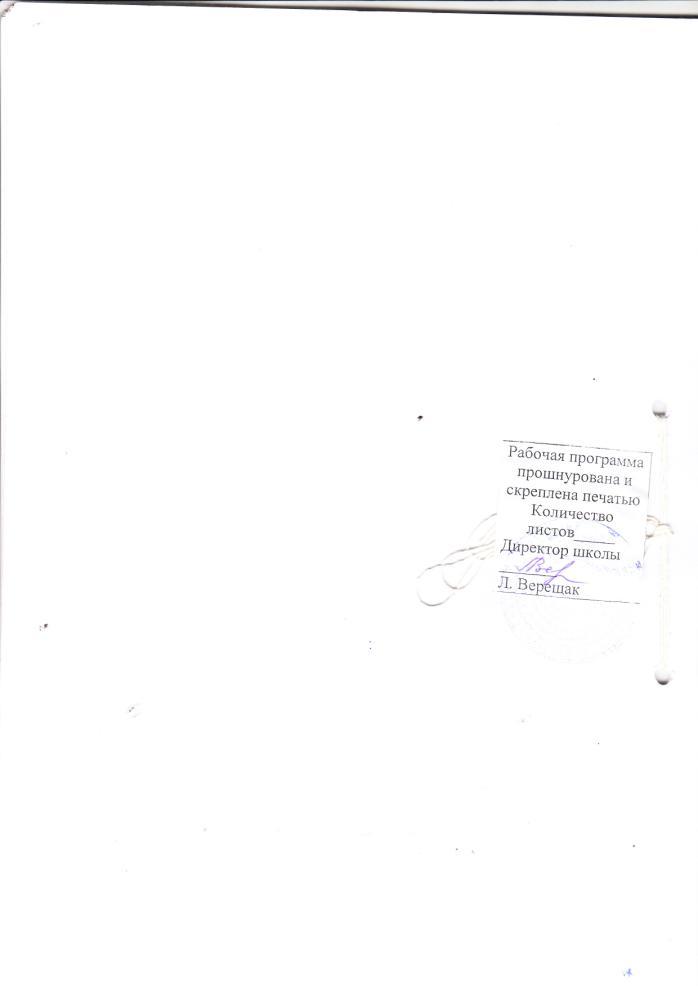 № п/пТемаКол-во часов1Досуг молодежи (посещение кружков, спортивных секций и клубов по интересам).252Взаимоотношения в семье.213Научно технический прогресс.334Путешествие  по своей стране и за рубежом.23№ п/п                                       ТемаКол-во часов1Проблемы выбора  будущей сферы трудовой и профессиональной деятельности.262Молодежь в современном мире. Досуг молодежи.213Научно-технический прогресс.334Природа и экология, научно-техническийпрогресс. 23             Учебная литература                    Средства обученияО.В.Афанасьева, И.В.Михеева, К.М.Баранова. Английский язык: «Rainbow  English»: Учебник для 11 кл. Общеобраз. Учрежд.— Москва:Дрофа, 2014;О.В.Афанасьева, И.В.Михеева, К.М.Баранова. «Английский язык: «Rainbow  English»: Рабочая тетрадь для 11 кл. Общеобраз. Учрежд. в двух частях — Москва: Дрофа, 2014;О.В.Афанасьева, И.В.Михеева, К.М.Баранова. Авторская программа по английскому языку к УМК 	О.В.Афанасьева, И.В.Михеева, К.М.Баранова. «Английский язык: Rainbow English» для учащихся 10-11 классов общеобразовательных учреждений  - Москва: Дрофа, 2014;О.В.Афанасьева, И.В.Михеева, К.М.Баранова. «Английский язык: Rainbow  English»: книга  для  учителя — Москва: Дрофа, 2014;О.В.Афанасьева, И.В.Михеева, К.М.Баранова. «Английский язык: Rainbow  English»: CD MP3   - Москва: Дрофа, 2014;Андросенко, Т.Д. Английский язык. 2-11 классы: внеклассные мероприятия. Волгоград: Учитель, 2011. – 167 с;Обучающая компьютерная программа.Используемая линия  УМК Бумажные носителиУчебник (Книга для учащихся)Рабочая тетрадьКнига для учителяНаглядно-дидактический материал Демонстрационные тематические таблицы Календарно-тематические планыЭлектронные носителиИнтернет-поддержка Методическая помощь авторовДополнительные материалы к УМКЭлектронные Книги для учителяКалендарно-тематические планыАудиоприложения в MP3 формате Цифровые носителиМультимедийные приложения к учебникамАудиоприложение (CD, MP3)Учебные фильмы по коммуникативной технологии иноязычного образования1.Библиотечный фонд (книгопечатная продукция)Стандарт образования по иностранному языку Примерная программа образования по иностранному языкуКниги для чтения на иностранном языкеПособия по страноведению Великобритании/АмерикиДвуязычные словариАвторские рабочие программы к УМК, которые используются для изучения иностранного языкаКниги для учителя (методические рекомендации к  УМК)2.ПЕЧАТНЫЕ ПОСОБИЯГрамматические таблицы к основным разделам грамматического материала, содержащегося в стандартах для каждого ступени обученияПортреты писателей и выдающихся деятелей культуры стран изучаемого языка Карта(ы) стран(ы) изучаемого языкаКарта России (физическая) Флаги стран(ы) изучаемого языка3.информационно-коммуникативные средстваЭлектронные учебники, практикумы и мультимедийные обучающие программы по иностранным языкамКомпьютерные словариЭлектронные библиотекиИгровые компьютерные программы (по изучаемым языкам)4. Экранно-звуковые пособия (при наличии компьютера  могут быть представлены в цифровом виде)Аудиозаписи к УМК, которые используются для изучения иностранного языка Видеофильмы, соответствующие тематике, данной в стандарте  для начальной ступени обучения. Таблицы-фолии, соответствующие основным разделам грамматического материала, представленного в стандарте для разных ступеней обучения. 5.ТЕХНИЧЕСКИЕ СРЕДСТВА ОБУЧЕНИЯМультимедийный компьютер Копировальный аппаратСканерАудио-центр ( аудиомагнитофон)Телевизор 6Учебно-практическое оборудованиеКлассная  доска с магнитной поверхностью и набором приспособлений для крепления постеров и таблицСетевой фильтр-удлинитель